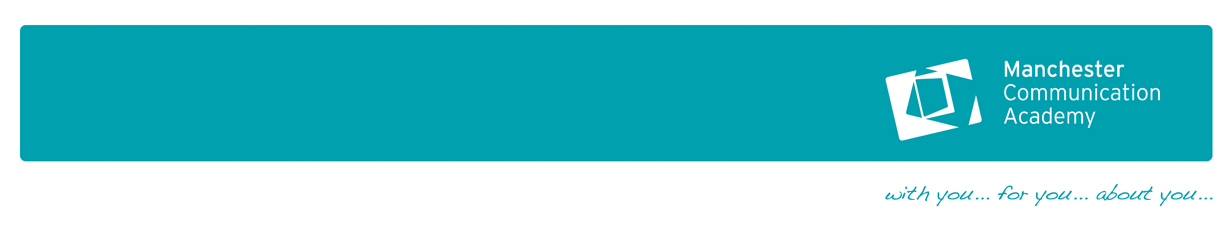 JOB DESCRIPTIONTo actively support the Academy vision, ethos and strategic development.  Identify personal performance targets in line with the Academy’s performance management policy.To support the area of Health & Wellbeing.Support students’ learning, progress and achievement and record and report upon student progress, including details on attendance, attitudes to learning and additional needs.To ensure that learners are able to achieve, experience success and aspire to future learning and employment.To promote the inclusion and acceptance of all students within the learning environment.Contribute to the development of learning and assessment materials.To communicate sensitively and effectively with parents/carers.To provide general clerical and administrative supportTo set up equipment and resources ready for lessonsTo maintain the learning environment; this includes:Maintain equipment and ensure it is safe to use and safely stored.To complete a termly stock check – and any as seen as appropriate during termDevelop and maintain an equipment booking system for PE lesson. Ensure stores, reception and other areas of the PE department are kept safe, clean and tidy.To keep a daily records pertaining to borrowed kit, consent forms and other documentation as required to meet the demands of the clerical side of the department.Monitor and maintain IT equipment including tablets, laptops and other media.  This will also include daily checksLaundry care of school team kits, spare kit and any other items as may be required from time to time. Prepare resources as required by teaching staff.Maintain all first aid box contentsAssist with creating displays and digital mediaSupport the implementation of IEP’s, Behaviour Plans and personal care programmesTo address the ECM agenda in their dealings with students, colleagues and parents/carers. To maintain a positive attitude, seeking to bring out the best in learners and having high expectations for all. Constantly strive to improve own performance and identify areas for self-improvement, attending appropriate training.To keep own CPD record up to date.CONTACTSPERSON SPECIFICATIONJob Title:   Support Technician AF – application form, T- test, I – interview, C – certificateN.B. - Any candidate with a disability who meets the essential criteria will be guaranteed an interviewJOB TITLE      Technician (linked to Health and Wellbeing Area – P.E.) GRADE            Min – A7  £10,950 - £17,688 (depending on experience)DEPARTMENTHealth & Well Being JOB PURPOSEResponsibility for managing the availability and maintenance of equipment, practical resources and facilities. If required provide assistance, advice and demonstration to students and staff in use of equipment and resources.  Be highly flexible, adaptable and able to support the numerous projects and initiatives that happen within the health and wellbeing department. STANDARD DUTIESSTANDARD DUTIES1.Promote and implement equality and diversity2.Adhere to legislation and the Academy’s policies and procedures 3.Due regard to safeguarding and promoting the welfare of children and young people.4.Participate in performance reviews and professional/personal development activities.5.Will model the Academy’s values at all times to generate a shared purpose6.Respect confidentiality.  Confidential information to be kept in confidence and not released to unauthorised persons.7.To undertake any other duties as appropriate, commensurate with the grade of the post.All students, Teachers, employees and contractors on siteArea LeaderRELATIONSHIP TO OTHER POSTS RELATIONSHIP TO OTHER POSTS Responsible to:Area Leader for Health & WellbeingResponsible for:NO STAFF RESPONSIBILITIESSPECIAL CONDITIONS Enhanced DBS Check for a Regulated Activity.DATENAMEPOST TITLEPREPAREDNovember 2017Benjamin WongHead of PESelection criteria (Essential)Selection criteria (Desirable)How to be AssessedEducation & QualificationsNumerate and literate sufficient to meet the demands of the postA – C Maths & EnglishHolder of NGB Coaching Qualifications Other relevant professional qualificationsFirst aid training AF, T, I, CAF, CAF, CAF, CExperienceExperience working with staff and students in a sporting context.Experience of working with children and young people Experience of working in a P.E. department.Experience of working in a team environment in support of other staffAF, IAF, IAF, I, CAF, I, CSkills & AbilitiesAbility to work flexibly and independently to support the learning and well being of learners within the Academy.Ability to communicate effectively and sensitively with students to support their learningAbility and willingness to engage with the support of post 16 studentsAbility to support the differentiation of learning resources to meet individual needs of the studentsAbility to communicate effectively and develop professional relationships internal colleagues Ability to use Information and Communication Technology (ICT) Ability to work effectively as a team member Ability to reflect on own skills and knowledge, and to seek opportunities to develop.The imagination and creativity to contribute to the realisation of the Academy visionThe will to model the values of the Academy at all times and to generate a shared purpose A commitment to community cohesion and social inclusion Personal resilience and determination to achieve the highest standards for yourself and othersAF, IAF, AF, IIAF, IAF, I, TAF, I, AF, IAF, IIIAF, IKnowledgeKnowledge of data protection and information security and an understanding of why it is important to keep information confidential and secureKnowledge of the basic principles of office managementKnowledge of “Safer Recruitment” and safeguarding children practicesAF, IAF, T, IAFWork CircumstancesEnhanced DBS Check for a Regulated ActivityOccasional evening and weekend work, with adequate noticeTake annual leave out of term time, i.e. in school holidaysIII